Příloha č. 1 Obecně závazné vyhlášky obce Prostřední Bečva, kterou se zakazuje požívání alkoholických nápojů za účelem zabezpečení místních záležitostí veřejného pořádku na vymezených veřejných prostranstvíchVymezení oblasti s veřejnými prostranstvími, na něž se zákaz vztahuje: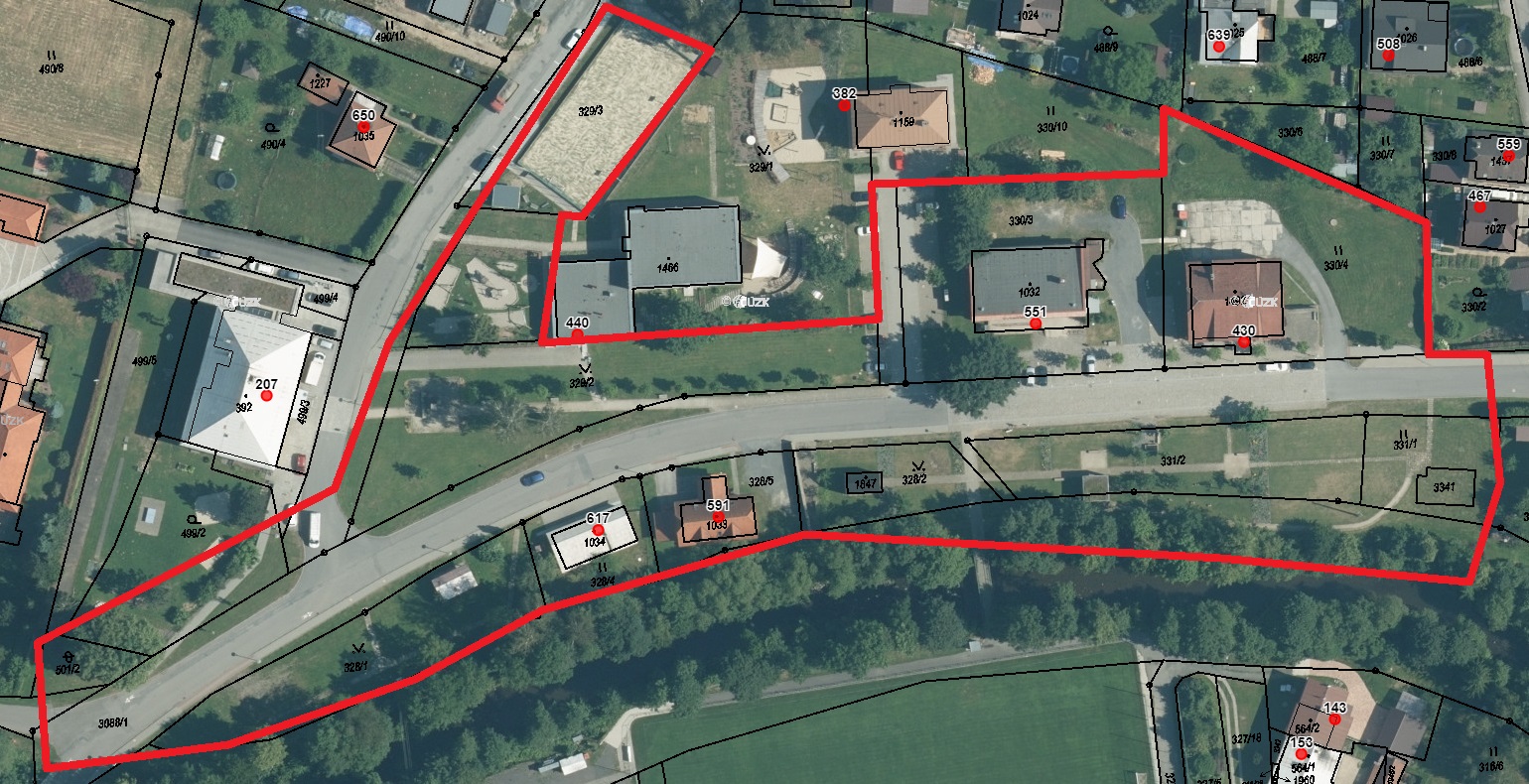 